 Compensation and Pension Records Interchange (CAPRI)		Release NotesDVBA*2.7*250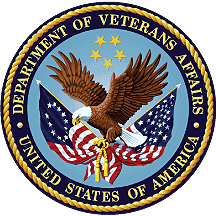 November 2023Department of Veterans Affairs Office of Information and Technology (OIT)	Table of Contents	1.	Introduction	12.	Purpose	13.	Audience	14.	This Release	14.1.	Enhancements	14.2.	New Features and Functions Added	14.3.	Modifications to Existing Functionality	24.4.	Known Issues	24.5.	Defects	25.	Product Documentation	2IntroductionThe main purpose of this patch is to release a new version of the Compensation & Pension Record Interchange (CAPRI) Graphical User Interface (GUI) that includes defect fixes to the user interface to support user interface modifications.PurposeThese CAPRI Release Notes cover the application updates for CAPRI Patch DVBA*2.7*250.  AudienceThis document targets users and administrators of CAPRI Patch DVBA*2.7*250 and the corresponding client (GUI) application and applies to the changes made between this release and any previous release for this software.This ReleasePatch DVBA*2.7*250 will implement the following:Enhancements to the CAPRI News Feed to call the SharePoint application and launch Pdf's with the CAPRI GUI, no longer launching an external browser.Enhance transmission error handling to save the encoded XML in a VistA file and allow users to resend, while maintaining a logged sender, response codes received and an attempted transmission count.VistA CAPRI TEMPLATES FILE (#396.17) has been modified to store transmission metrics for transmission processes.Short term fix for a Kernel issue for users with duplicate VistA New Person accounts and missing social security numbers.Pseudo SSN was not working properly within the CAPRI GUI application, this internal issue was found and corrected.EnhancementsN/ANew Features and Functions AddedPatch DVBA*2.7*250 will also address the following bugs:INC24303017: Edit Fields Not Announced by Screen ReaderINC23768900: CAPRI Application Error Resulting in Shut DownINC25976939: CAPRI copy/paste and tab malfunction when entering a new              patientINC24797102: HRC - Eu is having issues with the CAPRI Fayetteville              location whenever EU's want to place an orderINC21249123: CAPRI 2507 rerouted from Muskogee VAMC to Cheyenne VAMC was              not delivered to Cheyenne VAMCINC26557317: Connection to server for DVBAB REPORT 7131INQ could not be              establishedModifications to Existing FunctionalityKnown IssuesNone currently. DefectsNone currently. Product DocumentationThe following documents apply to this release:CAPRI Release Notes, DVBA_2_7_250_RNCAPRI User Guide, DVBA_UMCAPRI System Administration and Technical Guide, DVBA_TMCAPRI Deployment, Installation, Back-out, and Rollback Guide, DVBA_DIBRGAll CAPRI documents are available at the VA (Software) Documentation Library (VDL) web site at the following CAPRI link: https://www.va.gov/vdl/application.asp?appid=133 This website is usually updated within 1-3 days of the patch release date.